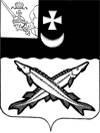 ПРЕДСТАВИТЕЛЬНОЕ СОБРАНИЕБЕЛОЗЕРСКОГО МУНИЦИПАЛЬНОГО ОКРУГАВОЛОГОДСКОЙ ОБЛАСТИРЕШЕНИЕОт 20.09.2022  № 10О постоянных депутатских  комиссиях Представительного Собрания Белозерского   муниципального    округаВологодской областиРуководствуясь Федеральным законом от 6 октября 2003 года № 131-ФЗ                     «Об общих принципах организации местного самоуправления в Российской Федерации», в соответствии с Уставом муниципального округа, Регламентом Представительного Собрания Белозерского муниципального округаПредставительное Собрание Белозерского муниципального округа Вологодской областиРЕШИЛО:1. Утвердить Положение о постоянных депутатских  комиссиях Белозерского муниципального округа Вологодской области (согласно приложению к настоящему решению).2. Признать утратившим силу решение Представительное Собрание Белозерского муниципального района от  29.04.2008№80 «Об утверждении Положения  о постоянных комиссиях Представительного Собрания Белозерского муниципального района».3. Настоящее решение подлежит опубликованию в районной газете «Белозерье» и размещению на официальном сайте Белозерского муниципального округа Вологодской области в информационно-телекоммуникационной сети «Интернет».ПредседательПредставительного СобранияБелозерского муниципального округаВологодской области:                                                                И.А.ГолубеваУТВЕРЖДЕНОрешением Представительного                       Собрания           Белозерского муниципального           округаВологодской области
от ____________ № ___             Положениео постоянных депутатских комиссиях Белозерского муниципального округаВологодской области                        1.Общие положения1.1. Постоянные депутатские  комиссии Белозерского муниципального округа Вологодской области (далее - комиссии) являются постоянно действующими коллегиальными органами и создаются из числа депутатов Представительного                       Собрания Белозерского муниципального округа на срок полномочий Представительного Собрания Белозерского муниципального округа Вологодской области (далее – Представительного Собрания) для предварительного рассмотрения и подготовки вопросов, отнесенных к компетенции Представительного Собрания. 1.2.Правовую основу деятельности депутатских  комиссий составляют федеральное, областное  законодательство, Устав округа, муниципальные правовые акты округа  и настоящее Положение. 1.3.Количественный и персональный состав комиссий определяется и утверждается Представительным Собранием. 1.4.В течение срока полномочий Представительное Собрание вправе расформировывать и образовывать новые комиссии, изменять их состав и наименование.1.5.Координация деятельности комиссий  осуществляется председателем Представительного Собрания.                    2. Порядок организации  и деятельности2.1.Представительное Собрание в соответствии с Регламентом Представительного Собрания образует из числа депутатов комиссии для предварительного рассмотрения и подготовки вопросов, относящихся к компетенции Представительного Собрания, а также для осуществления контроля за ранее принятыми решениями:- по экономике и бюджету- социальной политике.2.2.Комиссии, утверждаются  решением Представительного Собрания.2.3.Комиссии подконтрольны  и подотчетны только Представительному Собранию.      Комиссия состоит из председателя, членов комиссии.2.4. Комиссии по вопросам, относящимся к их компетенции, вправе:- вносить предложения по повестке дня заседания Представительного Собрания;- выступать с докладами и содокладами на заседании Представительного Собрания;- разрабатывать и вносить на рассмотрение Представительного Собрания проекты решений по вопросам ведения комиссии, давать заключения на проекты решений Представительного Собрания, внесенные их инициаторами;- заслушивать на своих заседаниях доклады и сообщения руководителей отделов и управлений администрации Белозерского муниципального округа, органов местного самоуправления Белозерского муниципального округа, сообщения руководителей предприятий, учреждений и организаций, расположенных и действующих на территории Белозерского муниципального округа, по вопросам своей компетенции;- взаимодействовать по вопросам своего ведения с государственными органами и общественными организациями, органами местного самоуправления, средствами массовой информации, предприятиями, учреждениями и организациями округа;- запрашивать и получать от должностных лиц органов местного самоуправления округа, предприятий, учреждений и организаций, расположенных на территории района, информацию, необходимые материалы по предметам ведения комиссии в установленные законодательством сроки;- привлекать к своей работе депутатов Представительного Собрания, не входящих в состав комиссии, представителей органов местного самоуправления района, государственных органов, учреждений, предприятий, общественных организаций, а также специалистов, консультантов и экспертов по различным вопросам, входящих в  их компетенцию по согласованию с ними;- создавать рабочие группы из числа депутатов и специалистов по изучению и проработке отдельных проблем, вопросов своего ведения;- вносить предложения о заслушивании на заседании Представительного Собрания информации органов местного самоуправления округа, государственных органов, действующих на территории района, и должностных лиц предприятий и организаций, расположенных на территории округа, о выполнении решений Представительного Собрания;- вносить на рассмотрение Представительного Собрания другие предложения по вопросам, входящих в его компетенцию.2.5. Основной формой работы комиссии является заседание. Заседания комиссий являются открытыми. Заседания проводятся по мере необходимости, но не реже 1 раза в  три месяца.  2.6. Заседания комиссий Представительного Собрания в период действия режима повышенной готовности, чрезвычайной ситуации, ограничительных мероприятий (карантина) могут проводиться в дистанционном режиме с использованием информационно-коммуникационных технологий.2.7.Порядок проведения заседания определяется комиссией самостоятельно. Заседание комиссии правомочно, если на нем присутствует не менее половины состава комиссии. Председательствует на заседании председатель комиссии, а в его отсутствие – один из членов комиссии (избирается большинством из присутствующего состава открытым голосованием). Ведение протокола заседания комиссии и делопроизводства комиссий обеспечивается аппаратом Представительного Собрания. Протокол оформляется в трехдневный срок, подписывается председателем комиссии (или председательствующим на заседании) и составившим его специалистом аппарата Представительного Собрания. Комиссии принимают на своих заседаниях решения в форме заключений, рекомендаций, предложений, которые оформляются протокольно. Решения комиссии принимаются открытым голосованием большинством голосов от числа присутствующих членов комиссии. Решения комиссии подлежат рассмотрению на заседании Представительного Собрания и могут быть направлены органам местного самоуправления округа, государственным органам, предприятиям, организациям, действующим или расположенным на территории округа.2.8.Комиссии вправе проводить совместные заседания. Совместные заседания правомочны, если на них присутствуют не менее половины членов каждой комиссии. Председательствовать на совместном заседании могут председатель, заместитель председателя Представительного Собрания, председатель комиссии. Для выяснения и анализа состояния дел по вопросам местного значения, общественного мнения, комиссии могут организовывать конференции, совещания, круглые столы и принимать участие в их работе.2.9.Контроль за ходом выполнения принимаемых комиссией решений осуществляется председателем комиссии, членами комиссии, определенными в решении комиссии. 2.10. Комиссии осуществляют свою деятельность в соответствии с планом работы Представительного Собрания. Проект плана формируется на основе предложений членов комиссии, утверждается на заседании комиссии и на очередном  заседании Представительного Собрания.2.11. Комиссии информируют население о своей деятельности. На заседания постоянных комиссий могут быть приглашены представители СМИ, общественных организаций. 3. Вопросы ведения комиссий 3.1. Полномочиями комиссий Представительного Собрания являются:- предварительное рассмотрение и подготовка вопросов, относящихся к компетенции  Представительного Собрания;- рассмотрение проектов нормативно-правовых актов, выносимых на заседание Представительного Собрания;- участие в рассмотрении, подготовке замечаний и предложений по проектам областных законов;- осуществление контрольных функций в пределах своей компетенции;- проведение слушаний по вопросам, отнесенным к их компетенции;- внесение предложений по реализации Представительным Собранием права законодательной инициативы;- рассмотрение поступивших в адрес комиссии писем, обращений граждан, должностных и юридических лиц и подготовка ответов на них. 3.2. В ведении комиссии по экономике и бюджету находятся вопросы, отнесенные к компетенции Представительного Собрания в сфере экономики и бюджетного процесса. 3.3. В ведении комиссии по социальной политике находятся вопросы, отнесенные к компетенции Представительного Собрания в сфере образования, здравоохранения, социальной защиты, культуры, спорта и обеспечения социальных гарантий граждан. 4. Права и обязанности председателя и членов комиссий4.1. В своей деятельности председатель комиссии подотчетен Представительному Собранию и соответствующей постоянной комиссии. Председатель комиссии несет персональную ответственность за организацию работы и деятельность   комиссии перед Представительным Собранием.Председатель:- определяет дату заседания (по своей инициативе, инициативе Главы округа,  или по требованию 1/3 от состава комиссии);- организует информирование членов комиссии о заседании и подготовку необходимых документов и материалов;- определяет предварительную повестку дня заседания;- пользуется правом решающего голоса при голосовании;- представляет комиссию в отношениях с Представительным Собранием, органами местного самоуправления района, общественными объединениями, СМИ, организациями и гражданами;- организует работу членов комиссии, дает поручения и осуществляет контроль за их выполнением;- организует работу по контролю за исполнением решений комиссий;-организует приглашение для участия в заседаниях комиссии представителей государственных органов, органов местного самоуправления района, а также организаций вне зависимости от их организационно-правовых форм.4.2. Председатель комиссии визирует документы, поступающие в комиссию для рассмотрения и дачи заключения. С момента подписания документ считается принятым к рассмотрению комиссией. Проекты решений Представительного Собрания не требуют визирования и включаются в повестку дня комиссии при условии поступления в установленные Регламентом Представительного Собрания сроки.4.3. Председатель отчитывается о деятельности комиссии не реже одного раза в год на заседании Представительного Собрания.4.4. Член комиссии обязан присутствовать на заседаниях комиссии и принимать участие в ее работе, выполнять поручения комиссии. При невозможности присутствовать на плановых заседаниях член постоянной комиссии не позднее, чем за 2 дня до заседания извещает об этом председателя комиссии или ответственного специалиста аппарата Представительного Собрания с указанием причин.4.5. Член комиссии вправе на заседаниях комиссии:- участвовать в прениях, подготовке и обсуждении всех вопросов, рассматриваемых комиссией;- задавать вопросы докладчикам, а также председательствующему на заседании;- выступать с обоснованием своих предложений по мотивам голосования;- вносить предложения и замечания по повестке дня;- вносить предложения и замечания по порядку рассмотрения и существу обсуждаемых вопросов.4.6. Член комиссии, мнение и предложения которого не получило поддержки комиссии, вправе выступить с изложением особого мнения при рассмотрении соответствующего вопроса на заседании Представительного Собрания.4.7. Член комиссии освобождается от выполнения производственных и служебных обязанностей на время участия в работе комиссии.4.8. Член комиссии вправе ознакомиться с повесткой дня, проектами решений и иными документами не позднее, чем за три дня до заседания комиссии.                   5. Решения и рекомендации комиссий5.1. Комиссии после предварительного обсуждения проектов правовых актов Представительного Собрания принимают по ним решения: -вынести на заседание Представительного Собрания;-рекомендовать Представительному Собранию принять проект решения; -рекомендовать Представительному Собранию направить проект решения на доработку;-перенести рассмотрение проекта решения на очередное заседание комиссии.                  6. Обеспечение деятельности комиссий6.1. Организационно-техническое и информационное обеспечение работы комиссий, хранение протоколов, оформление и размножение решений, иных документов обеспечивает аппарат Представительного Собрания.6.2. Осуществление деятельности  рабочих групп, консультативных советов, экспертных групп и специалистов для изучения и подготовки к заседанию Представительного Собрания, рассматриваемых вопросов может быть профинансирована в пределах сметы расходов на содержание Представительного Собрания.